Çalışma Yaprağı-1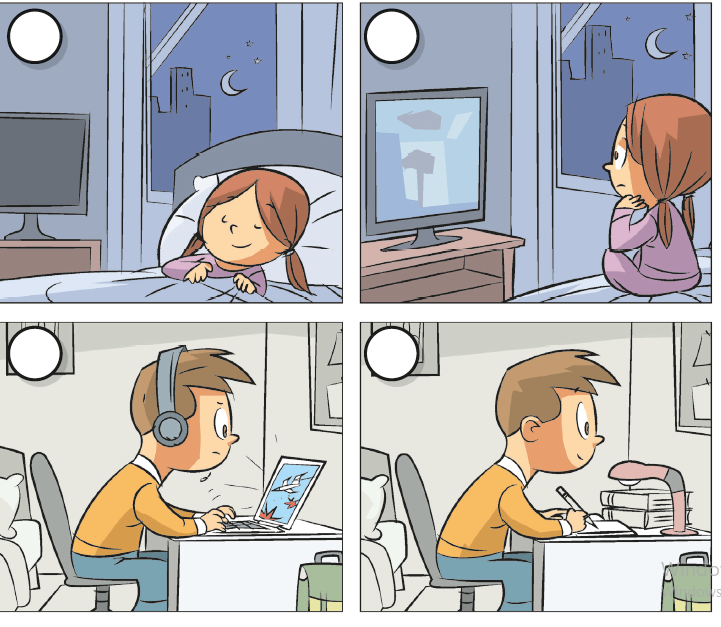 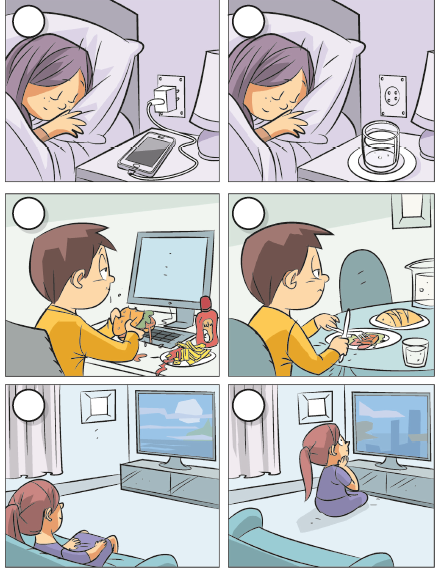 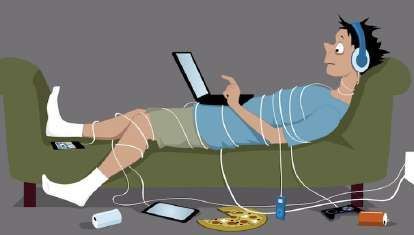 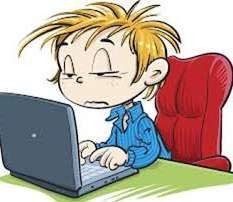 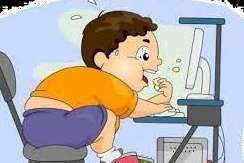 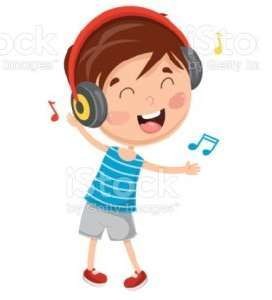 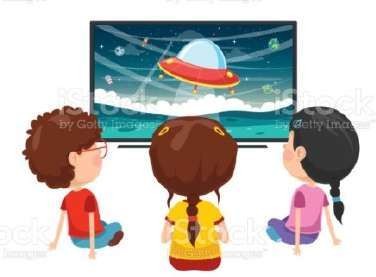 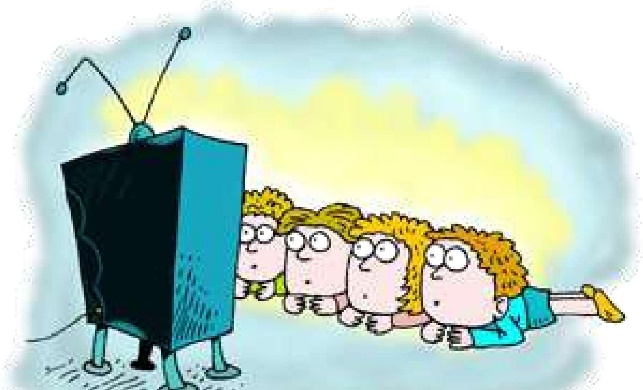 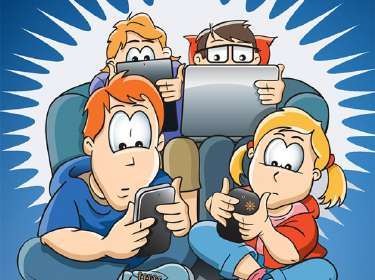 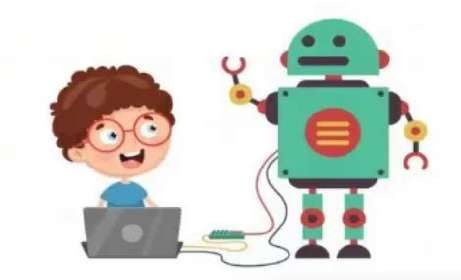 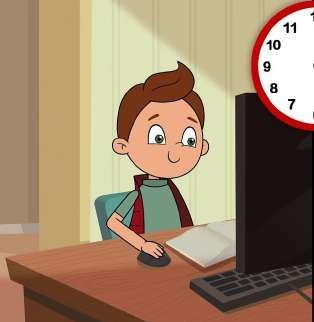 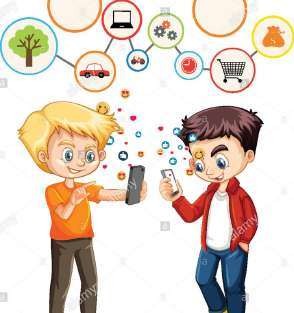 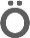 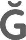 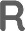 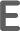 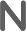 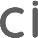 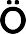 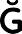 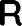 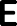 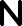 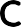 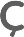 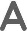 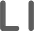 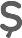 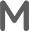 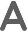 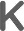 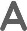 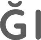 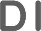 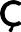 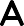 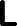 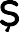 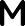 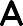 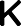 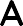 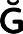 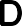 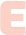 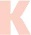 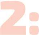 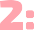 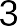 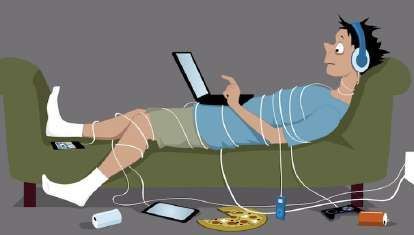 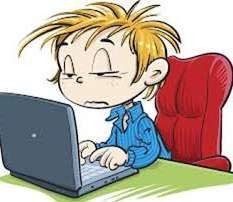 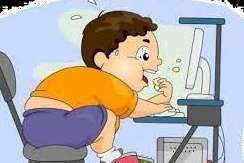 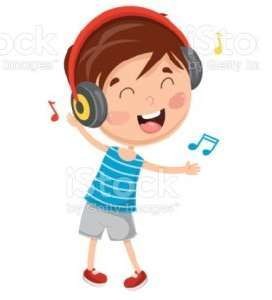 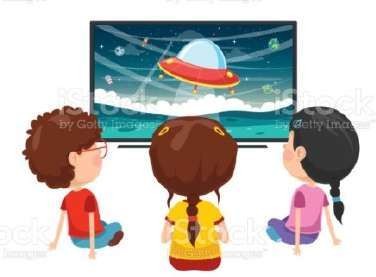 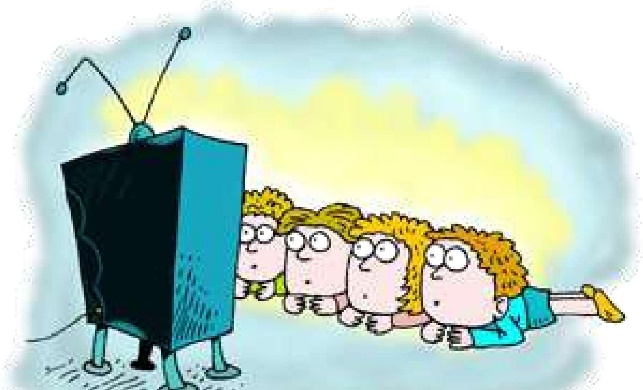 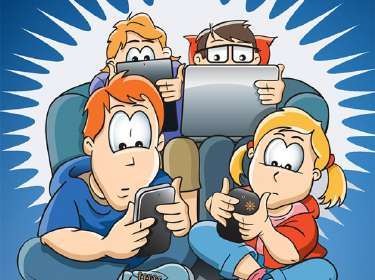 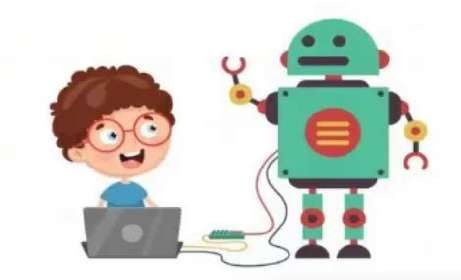 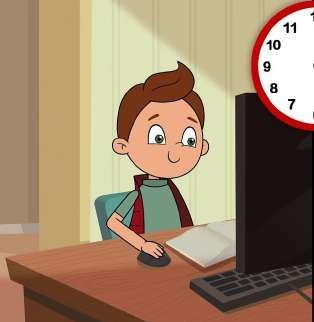 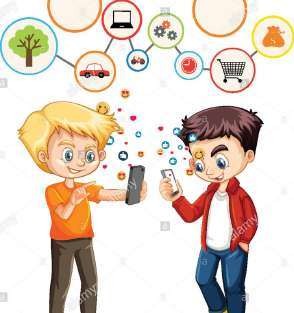 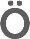 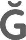 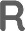 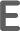 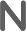 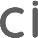 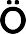 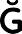 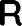 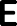 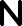 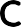 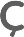 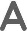 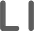 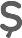 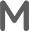 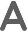 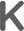 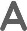 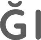 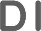 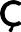 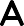 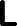 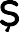 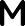 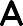 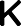 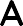 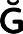 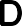 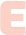 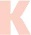 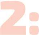 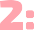 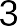 Gelişim Alanı:Sosyal DuygusalYeterlik Alanı:Kişisel Güvenliği SağlamaKazanım/Hafta:Bilinçli teknoloji kullanımını fark eder.Sınıf Düzeyi:OkulöncesiSüre:50 dk.( Bir Ders Saati)Araç-Gereçler:Çalışma Yaprağı-1Boya KalemleriUygulayıcı İçin Ön Hazırlık:Çalışma Yaprağı-1 sınıf mevcudu kadar çoğaltılır.Çalışma Yaprağı-1 deki çalışmanın yapılabilmesi için boya kalemleri hazır bulundurulmalıdır.Süreç (Uygulama Basamakları):Uygulayıcı tarafından aşağıdaki yönerge verilerek etkinlik başlatılır:“Merhaba çocuklar bugün sizlere teknoloji kullanımından bahsetmek istiyorum. Bugün teknoloji hakkında bazı bilgileri öğreneceğiz. Peki teknoloji nedir biraz bahsedelim. Teknoloji insan hayatını kolaylaştıran alet ve araçların yapılması ya da üretilmesi için gerekli bilgi ve yetenektir.”    2-Uygulayıcı tarafından öğrencilere aşağıdaki sorular sorulur.Günlük hayatta kullandığınız teknolojik aletler nelerdir?Çok fazla teknoloji aletler ile vakit geçirmenin ne gibi zararları vardır?Gönüllü birkaç öğrenciden cevap alındıktan sonra aşağıdaki açıklama yapılır.“Çocuklar teknolojinin hayatımızı kolaylaştırdığını öğrendik. Günlük yaşantımızda da birçok teknolojik aleti kullandığımızı fark ettik. Teknoloji (telefon, bilgisayar, tablet ve televizyon) doğru amaçla, belirli sürelerde ve dengeli kullandığımızda işimizi kolaylaştırır. İşimizi kolaylaştıran kısmı teknolojinin olumlu sonuçlarıdır. Fakat teknolojiyi belirli süre tutmaksızın, dengesiz ve çoğunlukla işimize yaramayan işlerde kullandığımızda olumsuz sonuçlarıyla karşılaşabiliriz. Uygulayıcı tarafından aşağıdaki açıklama yapılarak devam edilir:“Evet çocuklar teknoloji kullanımı ile ilgili fikirler edindik. Şimdi sizinle beraber bir etkinlik yapacağız. Sizlere çocuk resimlerinin olduğu bir kağıt vereceğim. Bu kağıtlarda gördüğünüz çocuklar teknolojik aletleri ( televizyon, bilgisayar, telefon vb.) kullanıyorlar. Bakalım bir doğru mu yanlış mı kullanıyorlar? Çocukların doğru davrandığı resmin yanındaki daireyi yeşile, yanlış davrandığı resmin yanındaki daireyi kırmızıya boyanmanızı istiyorum. Aşağıdaki açıklama ile süreç sonlandırılır:“Çocuklar bugün sizlerle bilinçli teknoloji hakkında konuştuk. Teknolojinin hayatımızı kolaylaştırdığını fakat bilinçli kullanmadığımızda nelerle karşılaşacağımızı fark ettik. Doğru teknoloji kullanımının nasıl olduğunu öğrendik.Kazanımın Değerlendirilmesi:Bilinçli teknoloji kullanımıyla ilgili aileleriyle konuşmaları istenebilir.